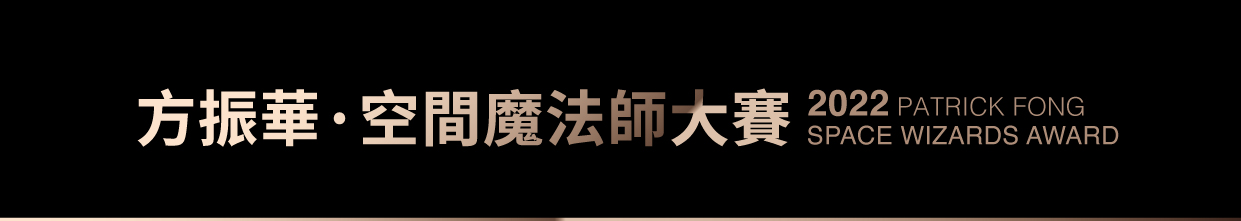 參賽登記表                                                                 年      月      日方振華·空間魔法師大賽｜Patrick Fong·Space Wizards Award由於地球公轉與自轉的軌道所在的平面有夾角，地球在轉動的時候是斜著轉動（黃赤交角的存在）而產生了自然現象——四季的更替。方振華·空間魔法師大賽在原先的基礎上，衍生出了現實的自然環境中，隨著四季變化更替的一個多元賽事。和以往賽事不同的是，它是一個持續成長的賽事，由全世界的設計師去定義和豐富它的內涵，集結了設計界年輕力量和中流砥柱的剛柔並濟，在新疫情經濟下，每位設計師都可以定義他們心目中的空間魔法師，將線上世界和現實世界形成了一個完美的連結。本屆空間魔法師大賽由知名華人設計大師方振華教授榮譽冠名，方教授曾任香港室內設計協會會長,並受邀為多間學院課程評審及教師選拔委員。作為一名行業內元老級設計師,他希望通過空間魔法師大賽來引導青年設計師一展宏圖，注重設計新思路，在分享成長的過程中不斷蛻變。隨著四季的更替，每一季都將湧現新的力量和生機，季賽的意義在於鞭策青年設計師在季節變換中，持續不斷地進步、不斷挑戰自我，每一季都可以研磨出心中的top作品來超越上一季的自己。徵集節點2022作品徵集賽事分為春·夏·秋·冬四个賽季及決賽春季賽｜3月1日-5月31日夏季賽｜6月1日-8月31日秋季賽｜9月1日-11月30日冬季賽｜12月1日-2023年2月28日評審·獎項每季度評獎年度總決賽一次參賽可享有兩次獲獎機會！每一季度評選最優獎20位，形成季賽Top20榜單（不分類別）；所有參賽作品均可獲得決賽角逐巔峰的資格；年度公佈總評選結果：各類別金·銀·銅和最終獲獎名單，決賽成績公佈：2022年12月30日。*該獎項不舉行線下頒獎典禮參賽類別綜合商業住宅空間軟裝陳設售樓/樣板酒店/度假餐飲/酒吧機構/辦公展覽/展示文化/娛樂照明設計可持續生活/綠色方案設計學生類提交作品1.填寫參賽登記表2.參賽報名費付款成功憑證3.公司LOGO/個人照片4.主要平面圖5.中文設計說明（500字以內）6.英文設計說明（120個單詞以內）7.項目照片（方案提供效果圖）10張，單張限2mb8.提交作品總圖，總圖最大限2mb,像素200dpi請將以上1-8全部參賽資料發至郵箱：apdc@apdc-awards.org如收到主辦方郵件回復確認，即為報名成功。作品總圖長寬比例 4:3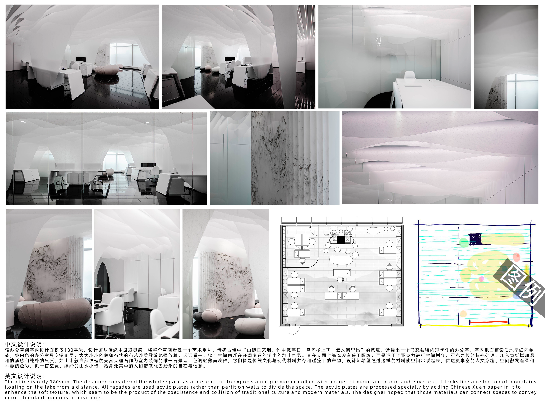 參賽費用* 600 人民幣/每件作品* APDC會員（參賽 7 折優惠）   420 人民幣/每件作品* 學生參賽   300 人民幣/每件作品賽事指定賬號：开户银行: 上海农商银行徐家汇支行开户名称: 上海詹臣建筑设计咨询有限公司帐号: 32427708010166808代 码: 322290011085SWIFT CODE：SHRCCNSH地址: 上海市徐汇区虹桥路416号獲獎證書含：項目名稱+公司名稱+設計師姓名認證獎牌針對：設計師姓名* 證書提供電子檔，如需鑲框實體證書，需另行購買該獎項不舉行線下頒獎典禮設計機構聯繫人/電話設計師設計師電話項目名稱電子郵箱參賽類別見下文郵寄地址完工/方案甲方全稱個人或機構簡歷個人或機構作品成績成果個人或機構作品成績成果個人或機構作品成績成果個人或機構作品成績成果個人或機構作品成績成果個人或機構作品成績成果個人或機構作品成績成果個人或機構作品成績成果個人或機構作品成績成果請將此表及參賽報名費付款憑證發至郵箱 Email：apdc@apdc-awards.org請將此表及參賽報名費付款憑證發至郵箱 Email：apdc@apdc-awards.org請將此表及參賽報名費付款憑證發至郵箱 Email：apdc@apdc-awards.org請將此表及參賽報名費付款憑證發至郵箱 Email：apdc@apdc-awards.org 聯繫電話：0086-21-35322750 (上海辦公室)   微信：apdc001   聯繫人：蔡先生         聯繫電話：0086-21-35322750 (上海辦公室)   微信：apdc001   聯繫人：蔡先生         聯繫電話：0086-21-35322750 (上海辦公室)   微信：apdc001   聯繫人：蔡先生         聯繫電話：0086-21-35322750 (上海辦公室)   微信：apdc001   聯繫人：蔡先生         大賽官方網站：www.apdc-awards.org 大賽官方網站：www.apdc-awards.org 大賽官方網站：www.apdc-awards.org 大賽官方網站：www.apdc-awards.org